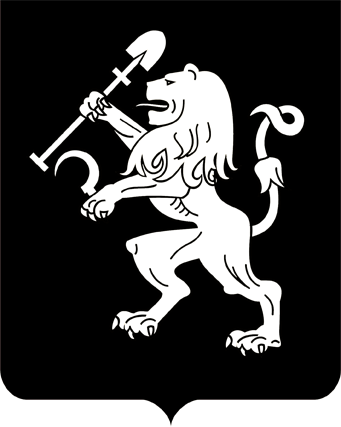 АДМИНИСТРАЦИЯ ГОРОДА КРАСНОЯРСКАРАСПОРЯЖЕНИЕО внесении изменений в распоряжение от 27.02.2009 № 504-недвРуководствуясь статьями 45, 58, 59 Устава города Красноярска, Порядком формирования, ведения Перечня муниципального имущества, необходимого для реализации мер по имущественной поддержке                    субъектов малого и среднего предпринимательства и организаций,               образующих инфраструктуру поддержки субъектов малого и среднего предпринимательства в городе Красноярске, утвержденного распоряжением первого заместителя Главы города от 30.01.2009 № 74-ж, распоряжением Главы города от 22.12.2006 № 270-р:1. Внести в распоряжение заместителя Главы города – начальника департамента муниципального имущества и земельных отношений          от 27.02.2009 № 504-недв «Об утверждении Перечня муниципального имущества, необходимого для реализации мер по имущественной поддержке субъектов малого и среднего предпринимательства и орга-низаций, образующих инфраструктуру поддержки субъектов малого             и среднего предпринимательства в городе Красноярске» следующие    изменения: 1) приложение к распоряжению изложить в редакции согласно приложению 1 к настоящему распоряжению;2) дополнить приложением 2 в редакции согласно приложению 2             к настоящему распоряжению.2. Настоящее распоряжение опубликовать в газете «Городские  новости» и разместить на официальном сайте администрации города.	 Заместитель Главы города – руководитель департаментамуниципального имуществаи земельных отношений                                                         Н.Н. ПавловичПриложение 1к распоряжениюадминистрации городаот ____________ № _________«Приложение 1к распоряжениюадминистрации городаот 27.02.2009 № 504-недвПЕРЕЧЕНЬмуниципального имущества (нежилые помещения, здания, строения), необходимого для реализации мер по имущественной поддержке субъектов малого и среднего предпринимательства и организаций, образующих инфраструктуру поддержки субъектов малого и среднего предпринимательства в городе Красноярске Приложение 2к распоряжениюадминистрации городаот ____________ № _________«Приложение 2к распоряжениюадминистрации городаот 27.02.2009 № 504-недвПЕРЕЧЕНЬмуниципального имущества (земельные участки), необходимого для реализации мер по имущественной поддержке субъектов малого и среднего предпринимательства и организаций, образующих инфраструктуру поддержки субъектов малого и среднего предпринимательства в городе Красноярске 18.02.2020№ 777-недв№п/пНаименованиеобъектаХарактеристикаобъектаНазначениеобъектаИнформация о наличии ограничений (обременений) объекта123451Ул. Карла Маркса, 93, пом. 59нежилое помещение (цоколь)общественное питаниедоговор арендыот 12.10.2015№ 12839, срокс 12.10.2015по 12.10.20202Ул. Курчато-ва, 7а, пом. 58нежилое помещениеразмещениегостиничного предприятия, административноедоговор арендыот 29.05.2012№ 12196, срок                            с 13.06.2012по 13.06.2022;договор арендыот 18.06.2013№ 12464, срок                            с 18.06.2013по 18.06.2023;договор арендыот 10.11.2015№ 12865, срок                            с 10.11.2015по 10.11.20253Ул. Тотми-на, 21а, пом. 64нежилое помещениеадминистративное, услуги4Ул. Телевизорная, 13нежилое зданиепредоставление услуг по монтажу, ремонту и техническому обслуживанию подъемно-транспортного оборудования, производство лифтов, производство столярных и плотничных работдоговор аренды от 24.02.2014№ 12610, срок с 24.02.2014 по 24.01.20205Ул. Телевизорная, 13, стр. 1нежилое зданиепредоставление услуг по монтажу, ремонту и техническому обслуживанию подъемно-транспортного оборудования, производство лифтов, производство столярных и плотничных работдоговор арендыот 24.02.2014№ 12611, срок с 24.02.2014 по 24.01.20206Ул. Телевизорная, 13, стр. 2нежилое зданиепредоставление услуг по монтажу, ремонту и техническому обслуживанию подъемно-транспортного оборудования, производство лифтов, производство столярных и плотничных работдоговор арендыот 24.02.2014№ 12612, срок с 24.02.2014 по 24.01.20207Ул. Телевизорная, 13, стр. 3нежилое зданиепредоставление услуг по монтажу, ремонту и техническому обслуживанию подъемно-транспортного оборудования, производство лифтов, производство столярных и плотничных работдоговор арендыот 24.02.2014№ 12613, срок с 24.02.2014 по 24.01.20208Ул. Никити-на, 3 б, пом. 79нежилое помещениецентр детского развитиядоговор аренды от 23.09.2015 № 12835, срок с 23.09.2015 по 23.09.20259Ул. Гастел-ло, 23, пом. 67нежилое помещениемагазиндоговор арендыот 09.07.2018№ 13387, срок с 09.07.2018по 08.07.202310Ул. Академика Павлова, 49а, пом. 84нежилое помещениепредоставление услуг по трансляции телевизионных программ по сети кабельного телевидениядоговор аренды от 02.06.2010 № 11562, срок                            с 02.06.2010 по 02.06.202011Ул. Транзит-ная, 58, пом. 39нежилое помещениетворческая мастерскаядоговор аренды от 30.01.2012 № 12124, срок                            с 30.01.2012 по 25.11.202912Ул. Рейдо-вая, 54, пом. 1, 10нежилое помещение в нежилом зданииадминистративное, производственное13Ул. Тельма-на, 28нежилое зданиеобслуживание жилого фондадоговор аренды от 03.11.2015 № 12854, срок                            с 03.11.2015 по 03.11.206414Пр-т Металлургов, 28нежилое зданиепроизводстводоговор аренды от 15.02.2017 № 13050, срок с 13.02.2017 по 13.02.203715Пр-т Металлургов, 28, стр. 1нежилое зданиепроизводстводоговор аренды от 15.02.2017 № 13050, срок с 13.02.2017 по 13.02.203716Пр-т Металлургов, 28, стр. 2нежилое зданиепроизводстводоговор аренды от 15.02.2017 № 13050, срок с 13.02.2017 по 13.02.203717Пр-т Металлургов, 28, стр. 5нежилое зданиепроизводстводоговор аренды от 15.02.2017 № 13050, срок с 13.02.2017по 13.02.203718Ул. 1-я Хабаровская, 3, стр. 2, пом. 3нежилое помещениепереплетный цех (производственное)договор аренды от 22.04.2013 № 12399, срок с 22.04.2013 по 22.04.202319Ул. Баума-на, 22, пом. 9нежилое помещениепарикмахерскаядоговор аренды от 15.06.2000 № 5317, срок с 01.01.2000 по 30.06.202020Ул. Железнодорожни-ков, 11, пом. 936нежилое помещениеторговля промышленными товарами; ремонт бытовой и электрон-ной техникидоговор аренды от 06.12.1999 № 5035, срок с 01.12.1999 по 30.06.202021Ул. Горько-го, 10, пом. 103нежилое помещение (подвал)административное (услуги)договор аренды от 27.03.2017 № 13063, срок с 27.03.2017 по 27.03.202222Ул. Тельма-на, 44, корп. 2, пом. 6нежилое помещение (подвал)административноедоговор аренды от 30.08.2017 № 13140, срок с 25.08.2017по 24.08.202723Пр-т Металлургов, 30а, пом. 120нежилое помещениеадминистративноедоговор аренды от 01.06.2018 № 13296, срок с 01.06.2018 по 31.05.202324Ул. Инициаторов, 29нежилое зданиепроизводственное25Ул. Мичури-на, 25, пом. 67нежилое помещение (подвал)административное, услугидоговор аренды от 12.01.1999 № 4406, срок с 01.09.1998 по 03.12.202426Пр-т им. газеты «Красноярский рабочий», 97, пом. 65нежилое помещение (подвал)производственно-складскоедоговор аренды от 24.03.2000 № 5168, срок с 01.01.2000 по 31.12.202927Пр-т им. газеты «Красноярский рабочий», 199, пом. 003нежилое помещение (подвал)производственное28Ул. Семафорная, 445, стр. 3нежилое зданиепроизводственно-складское29Ул. Беловежская, 6гнежилое зданиепроизводственно-складское30Пр-т Металлургов, 1а, лит. Бнежилое зданиепроизводственно-складское31Ул. Айвазовского, 41а, стр. 1нежилое зданиепроизводственно-складское32Ул. Айвазовского, 41а, стр. 2нежилое зданиепроизводственно-складское33Ул. Берези-на, 156г, стр. 2нежилое зданиеобъект спортивного назначенияправообладатель МАУ «ЦСК»34Ул. Делегатская, 18, стр. 2нежилое зданиеобъект спортивного назначенияправообладатель МАУ «ЦСК»35Ул. Краснопреснен-ская, 31, пом. 1нежилое помещение (подвал)производственно-складскоеправообладатель МП г. Красно-ярска «МУК «Правобережная»36Ул. Краснопреснен-ская, 31, пом. 3нежилое помещение (подвал)производственно-складскоеправообладатель МП г. Красно-ярска «МУК «Правобережная»37Пр-т им. газеты «Красноярский рабочий», 154, корпус 1, пом. 42нежилое помещение (подвал)производственно-складскоеправообладатель МП г. Красно-ярска «МУК «Правобережная»38Пр-т им. газеты «Красноярский рабочий», 154, корпус 2, пом. 43нежилое помещение (подвал)производственно-складскоеправообладатель МП г. Красно-ярска «МУК «Правобережная»39Ул. Тельма-на, 24, пом. 001нежилое помещение (подвал)производственно-складскоеправообладатель МП г. Красно-ярска «МУК «Правобережная»№п/пНаименованиеобъектаХарактеристикаобъектаНазначениеобъектаИнформация о наличии ограничений (обременений) объекта123451Ул. Спортивнаяземельный участок с кадастровым номером 24:50: 0500333: 1846, площадь 1 683 кв. мобъекты придорожного сервиса (код –4.9.1) в части размещения автозаправочных станций (бензиновых, газовых); размещения автомобильных моек и прачечных для автомобильных принадлежностей, мастерских, предназначенных для ремонта и обслуживания автомобилейдоговор аренды от 17.12.2018 № 962, срок с 17.12.2018 на 3 года и 2 месяца2Ул. Шумяцкогоземельный участок с кадастровым номером 24:50: 0400069:4665, площадь 1 128 кв. мобъекты придорожного сервиса (код –4.9.1) в части размещения магазинов сопутствующей торговли; размещения автомобильных моек и прачечных для автомобильных принадлежностей, мастерских, предназначенных для ремонта и обслуживания автомобилей, и прочих объектов придорожного сервисадоговор аренды от 07.12.2018 № 940, срок с 07.12.2018 на 3 года и 2 месяца3Ул. Тобольская, в районе дома № 31аземельный участок с кадастровым номером 24:50: 0500436: 174, площадь 668 кв. мбытовое обслуживаниедоговор аренды от 14.11.2018 № 893, срок с 14.11.2018 на 3 года и 2 месяца4Ул. Новосибирская, 39вземельный участок с кадастровым номером 24:50: 0100259: 5012, площадь 228 кв. мбытовое обслуживаниедоговор аренды от 25.07.2019 № 313, срок с 25.07.2019 на 1 год и 6 месяцев5Район д. Бадалыкземельный участок с кадастровым номером 24:50: 0400399: 457, площадь 1 395 кв. мобъекты придорожного сервиса (код – 4.9.1)6Район моста 777земельный участок с кадастровым номером 24:50:0400216:5406, площадь 900 кв. мобъекты гаражного назначения (код – 2.7.1)7Ул. Пограничников, участок № 139земельный участок с кадастровым номером 24:50: 0400216: 2613, площадь 250 кв. мсклады (код – 6.9)8Ул. Говороваземельный участок с кадастровым номером 24:50:0500333:899,площадь 1 440 кв. мобъекты придорожного сервиса (код – 4.9.1) в части размещения автозаправочных станций (бензиновых, газовых); размещения автомобильных моек и прачечных для автомобильных принадлежностей, мастерских, предназначенных для ремонта и обслуживания автомобилейдоговор аренды от 04.04.2019 № 139, срок с 04.04.2019 на3 года и 2 месяца9Красноярский край, г. Красноярск, Советский район, Северная объездная дорогаземельный участок с кадастровым номером 24:50:0400078: 264, площадь 439 кв. м10Г. Красноярск, Центральный район, ул. Петра Подзолковаземельный участок с кадастровым номером 24:50: 0300303:574,площадь 8 394 кв. мделовое управление (код – 4.1)11Г. Красноярск, Центральный район, Северное шоссеземельный участок с кадастровым номером 24:50: 0300294:207, площадь 6 000 кв. мдоговор аренды от 14.01.2020 № 8, срок с 14.01.2020 на 7 лет 12Г. Красноярск, Советский район, пр-т 60 лет Образования СССРземельный участок с кадастровым номером 24:50: 0400015: 4660, площадь 3 314 кв. мспорт (код – 5.1) в части размещения объектов капитального строительства в качестве спортивных клубов, спортивных залов, бассейнов, устройства площадок для занятия спортом и физкультурой (беговые дорожки, спортивные сооружения)договор аренды от 11.11.2019 № 462, срок с 11.11.2019 на 4 года и 6 месяцев»13Красноярский край, г. Красноярск, Советский район, пр-т Металлургов (район моста 777)земельный участок с кадастровым номером 24:50: 0400214:20, площадь 5 150 кв. м